     FLORIDA COALITION FOR THE HOMELESS, INC.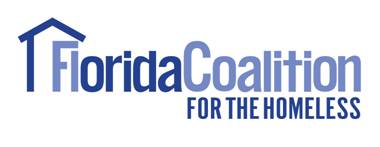      Phone: (904) 556-2496      Email: randrews@flcoalitionforthehomeless.org      Website: www.fchonline.org. Visit us online for more information about benefits.Please complete and sign this form and return it to Louise Hubbard, FCH Treasurer: 2525 St Lucie Ave, Vero Beach, FL 32960 The Florida Coalition for the Homeless, Inc. is a 501(c)3 non-profit organization and all donations are tax deductible as allowable by law.   ------------------------------------------------------------------------------------APPLICATION FOR MEMBERSHIP*Our Fiscal Year runs from July 1 – June 30thSignature_____________________________          Date: _____________________Applicant InformationApplicant InformationApplicant InformationApplicant InformationApplicant InformationApplicant InformationName: Name: Name: Home Phone: Home Phone: Cell Phone: Cell Phone: Cell Phone: Cell Phone: Current Address: Current Address: Current Address: Current Address: Current Address: Current Address: City: City: State: FLState: FLState: FLZIP Code: E-mail: E-mail: Referred By:Referred By:Referred By:Referred By:Company Information (if applicable)Company Information (if applicable)Company Information (if applicable)Company Information (if applicable)Company Information (if applicable)Company Information (if applicable)Company: Company: Company: Company: Company: Company: Business Address: Business Address: Business Address: Business Address: Business Address: City: City: State: State: State: ZIP CodeE-mail: E-mail: Phone: Phone: Phone: Fax: Position: Position: Position: Position: Position: Position: PREFERRED CONTACT:PREFERRED CONTACT:PREFERRED CONTACT:PREFERRED CONTACT:PREFERRED CONTACT:PREFERRED CONTACT:Address: Address: Address: Address: ___ Home    ____ Business___ Home    ____ BusinessCity: State: State: State: ZIP Code: ZIP Code: E-mail: E-mail: Phone:Phone:Phone:Phone:EXPERIENCE (OPTIONAL)EXPERIENCE (OPTIONAL)EXPERIENCE (OPTIONAL)EXPERIENCE (OPTIONAL)EXPERIENCE (OPTIONAL)EXPERIENCE (OPTIONAL)Do you have strategic planning experience?                                                        Yes:___       No:___Do you have fundraising experience and skills?                                                  Yes:___       No:___Do you have finance experience and skills?                                                         Yes:___       No:___Do you have experience in the area of program or community development?  Yes: ___      No:___Do you have strategic planning experience?                                                        Yes:___       No:___Do you have fundraising experience and skills?                                                  Yes:___       No:___Do you have finance experience and skills?                                                         Yes:___       No:___Do you have experience in the area of program or community development?  Yes: ___      No:___Do you have strategic planning experience?                                                        Yes:___       No:___Do you have fundraising experience and skills?                                                  Yes:___       No:___Do you have finance experience and skills?                                                         Yes:___       No:___Do you have experience in the area of program or community development?  Yes: ___      No:___Do you have strategic planning experience?                                                        Yes:___       No:___Do you have fundraising experience and skills?                                                  Yes:___       No:___Do you have finance experience and skills?                                                         Yes:___       No:___Do you have experience in the area of program or community development?  Yes: ___      No:___Do you have strategic planning experience?                                                        Yes:___       No:___Do you have fundraising experience and skills?                                                  Yes:___       No:___Do you have finance experience and skills?                                                         Yes:___       No:___Do you have experience in the area of program or community development?  Yes: ___      No:___Do you have strategic planning experience?                                                        Yes:___       No:___Do you have fundraising experience and skills?                                                  Yes:___       No:___Do you have finance experience and skills?                                                         Yes:___       No:___Do you have experience in the area of program or community development?  Yes: ___      No:___Are there any other skills you would like to share?Are there any other skills you would like to share?Are there any other skills you would like to share?Are there any other skills you would like to share?Are there any other skills you would like to share?Are there any other skills you would like to share?GENERAL MEMBERSHIPGENERAL MEMBERSHIPGENERAL MEMBERSHIPGENERAL MEMBERSHIPGENERAL MEMBERSHIPGENERAL MEMBERSHIPPlease choose a level of membership. Visit our website at http://www.fchonline.com for more information about membership benefits.___ Continuum of Care/ Lead Agency………………………………………………………………$2,500 per year ___ Partner …. ………………………………………………………………………………………$1,500 per year___ For Profit or Large Nonprofit Organization (>15 employees): …………………………………...$500 per year ___ Local Government or Small Nonprofit Organization (<15 employees): ………………………….$250 per year ___ Individual…………………………………………………………………………………………...$100 per year___ Student……………………………………………………………………………………………… $25 per year Please choose a level of membership. Visit our website at http://www.fchonline.com for more information about membership benefits.___ Continuum of Care/ Lead Agency………………………………………………………………$2,500 per year ___ Partner …. ………………………………………………………………………………………$1,500 per year___ For Profit or Large Nonprofit Organization (>15 employees): …………………………………...$500 per year ___ Local Government or Small Nonprofit Organization (<15 employees): ………………………….$250 per year ___ Individual…………………………………………………………………………………………...$100 per year___ Student……………………………………………………………………………………………… $25 per year Please choose a level of membership. Visit our website at http://www.fchonline.com for more information about membership benefits.___ Continuum of Care/ Lead Agency………………………………………………………………$2,500 per year ___ Partner …. ………………………………………………………………………………………$1,500 per year___ For Profit or Large Nonprofit Organization (>15 employees): …………………………………...$500 per year ___ Local Government or Small Nonprofit Organization (<15 employees): ………………………….$250 per year ___ Individual…………………………………………………………………………………………...$100 per year___ Student……………………………………………………………………………………………… $25 per year Please choose a level of membership. Visit our website at http://www.fchonline.com for more information about membership benefits.___ Continuum of Care/ Lead Agency………………………………………………………………$2,500 per year ___ Partner …. ………………………………………………………………………………………$1,500 per year___ For Profit or Large Nonprofit Organization (>15 employees): …………………………………...$500 per year ___ Local Government or Small Nonprofit Organization (<15 employees): ………………………….$250 per year ___ Individual…………………………………………………………………………………………...$100 per year___ Student……………………………………………………………………………………………… $25 per year Please choose a level of membership. Visit our website at http://www.fchonline.com for more information about membership benefits.___ Continuum of Care/ Lead Agency………………………………………………………………$2,500 per year ___ Partner …. ………………………………………………………………………………………$1,500 per year___ For Profit or Large Nonprofit Organization (>15 employees): …………………………………...$500 per year ___ Local Government or Small Nonprofit Organization (<15 employees): ………………………….$250 per year ___ Individual…………………………………………………………………………………………...$100 per year___ Student……………………………………………………………………………………………… $25 per year Please choose a level of membership. Visit our website at http://www.fchonline.com for more information about membership benefits.___ Continuum of Care/ Lead Agency………………………………………………………………$2,500 per year ___ Partner …. ………………………………………………………………………………………$1,500 per year___ For Profit or Large Nonprofit Organization (>15 employees): …………………………………...$500 per year ___ Local Government or Small Nonprofit Organization (<15 employees): ………………………….$250 per year ___ Individual…………………………………………………………………………………………...$100 per year___ Student……………………………………………………………………………………………… $25 per year COALITION COMMITTEES  Please check one or more from below IF YOU ARE INTERESTED IN JOININGCOALITION COMMITTEES  Please check one or more from below IF YOU ARE INTERESTED IN JOININGCOALITION COMMITTEES  Please check one or more from below IF YOU ARE INTERESTED IN JOININGCOALITION COMMITTEES  Please check one or more from below IF YOU ARE INTERESTED IN JOININGCOALITION COMMITTEES  Please check one or more from below IF YOU ARE INTERESTED IN JOININGCOALITION COMMITTEES  Please check one or more from below IF YOU ARE INTERESTED IN JOINING   Conference Content Committee                                           Continuum of Care Committee            Membership Committee   Conference Sponsorship Committee                                    ADHOC Committees                            Marketing Committee   Conference Content Committee                                           Continuum of Care Committee            Membership Committee   Conference Sponsorship Committee                                    ADHOC Committees                            Marketing Committee   Conference Content Committee                                           Continuum of Care Committee            Membership Committee   Conference Sponsorship Committee                                    ADHOC Committees                            Marketing Committee   Conference Content Committee                                           Continuum of Care Committee            Membership Committee   Conference Sponsorship Committee                                    ADHOC Committees                            Marketing Committee   Conference Content Committee                                           Continuum of Care Committee            Membership Committee   Conference Sponsorship Committee                                    ADHOC Committees                            Marketing Committee   Conference Content Committee                                           Continuum of Care Committee            Membership Committee   Conference Sponsorship Committee                                    ADHOC Committees                            Marketing Committee